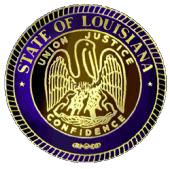 	   Bid Delivery Instructions for State Procurement:	Bidders are hereby advised that the Office of State Procurement (OSP) must receive bids at its physical 	location by the date and time specified on page 1 of the Invitation to Bid.	Bids may be mailed or delivered by hand or courier service to the Office of State Procurement’s 	physical location as follows:	Office of State Procurement 	Claiborne Building, Suite 2-160 	1201 North Third Street 	Baton Rouge, LA 70802	OR Bids may also be submitted online by accessing the link on page 1 of the Invitation to Bid.	Bidder should be aware of security requirements for the Claiborne Building and allow time to be 	photographed and presented with a temporary identification badge.	Bidder is solely responsible for ensuring that its courier service provider makes inside deliveries to the 	Office of State Procurement’s physical location. The Office of State Procurement is not responsible for 	any delays caused by the bidder's chosen means of bid delivery. Bidder is solely responsible for the 	timely delivery of its bid. Failure to meet the bid opening date & time shall result in rejection of the bid.	Note: Bidders who choose to respond to this bid online via the vendor portal are encouraged to not 	submit a written bid as well. 	Bidders are hereby advised that due to the nature of the internet, the State of Louisiana cannot guarantee 	that access to the LaGov or LaPAC websites will be uninterrupted or that e-mails or other electronic 	transmissions will be sent to you or received by us. The Office of State Procurement is not responsible 	for any delays caused by the bidder’s choice to submit their bid online. Bidder is solely responsible for 	the timely delivery of its bid. Failure to meet the bid opening date and time shall result in rejection of the 	bid.	**ATTENTION**	Receipt of a solicitation or award cannot be relied upon as an assurance of receiving future solicitations. 	In order to receive notifications of future solicitations from this office, you must register and enroll in 	the proper category in LaGov at the following website:       	https://lagoverpvendor.doa.louisiana.gov/irj/portal/anonymous?guest_user=self_reg	Enrollment in LaGov provides LaPAC email notification of bid opportunities based upon commodities that 	you select.	Terms and Conditions:  	This solicitation contains all terms and conditions with respect to the commodities herein. Any vendor 	contracts, forms, terms, or other materials submitted with bid may cause bid to be rejected.	Vendor's Forms:	The purchase order is the only binding document to be issued against the contract. Signing of vendor's 	forms is not allowed.
	Substitutes:  	Only brands and numbers stated in the award are approved for delivery under the contract and any 	substitution must receive prior written approval of the Office of State Procurement.	Prices: Prices shall be complete, including transportation/freight charges prepaid by Bidder to destination, inside delivery, unpacking, assembly of all components and removal of all associated debris from premises. Prices should be quoted in the unit (each, box, case, hour, flat, mile, etc.) as specified in the solicitation.	Acceptance:  	Unless otherwise specified, bids on this contract will be assumed to be firm for acceptance for a 	minimum of 60 days. If accepted, prices must be firm for the specified contract period.	Freight Charges:	Unit price shall be inclusive of any freight charges. Bid should be F.O.B. Destination-title passing upon 	receipt of goods. Failure to comply with this requirement may disqualify your bid.	Payment:  	Payment will be made on the basis of unit price as listed in the contract; such price and payment will 	constitute full compensation for furnishing and delivering the contract commodities. In no case will the 	State agency refuse to make partial payments to the Contractor although all items have not been 	delivered. This payment in no way relieves the Contractor of his responsibility to effect shipment of the 	balance of the order. Payment will be to vendor and address as shown on order.  	Invoices:  	Invoices will be submitted by the Contractor to the using agency and the invoice shall refer to the 	delivery ticket number, delivery date, purchase order number, quantity, unit price, and delivery point. A 	separate invoice for each order delivered and accepted shall be submitted by the Contractor in duplicate 	directly to the accounting department of the using agency. Invoices shall show the amount of any cash 	discount and shall be submitted on the Contractor's own invoice form.	Electronic Vendor Payment Solution:	In an effort to increase efficiencies and effectiveness as well as be strategic in utilizing technology and 	resources for the State and Contractors, the State intends to make all payments to Contractors 	electronically. The LaCarte procurement card will be used for purchases of $5,000 and under, and 	where feasible, over $5,000. Contractors will have a choice of receiving electronic payment for all other 	payments by selecting the Electronic Funds Transfer (EFT). If you receive an award and do not 	currently accept the LaCarte card or have not already enrolled in EFT, you will be asked to comply with 	this request by choosing either the LaCarte Procurement Card and/or EFT. You may indicate your 	acceptance below.	The LaCarte Procurement Card uses a Visa card platform. Contractors receive payment from State 	agencies using the card in the same manner as other Visa card purchases. Contractors cannot process 	payment transactions through the credit card clearinghouse until the purchased products have been 	shipped or received or the services performed.	For all statewide and agency term contracts:	Under the LaCarte program, purchase orders are not necessary. Orders must be placed against the net 	discounted products of the contract. All contract terms and conditions apply to purchases made with 	LaCarte.	If a purchase order is not used, the Contractor must keep on file a record of all LaCarte purchases issued 	against this contract during the contract period. The file must contain the particular item number, 	quantity, line total and order total. Records of these purchases must be provided to the Office of State 	Procurement on request.	EFT payments are sent from the State’s bank directly to the payee’s bank each weekday. The only 	requirement is that you have an active checking or savings account at a financial institution that can 	accept Automated Clearing House (ACH) credit files and remittance information electronically. 	Additional information and an enrollment form is available by contacting the Office of Statewide 	Reporting & Accounting Policy at DOA-OSRAP-EFT@la.gov. 	To facilitate this payment process, you will need to complete and return the EFT enrollment form. 	If an award is made to your company, please check which option you will accept or indicate if you are 	already enrolled.		Payment Type	Will Accept	Already Enrolled 		LaCarte	______	______          EFT	______	______   		_________________________________________		Printed Name of Individual Authorized		_________________________________________              	 _____________		Authorized Signature for payment type chosen                       	 Date	       ______________________________________________	       Email address and phone number of authorized individual	Right to Inspect: The agency reserves the right to inspect and test the delivered merchandise for compliance with the bid    specifications. If merchandise is in compliance, cost of all testing will be paid by the using agency.12.	Mandatory Jobsite Visit:Vendor must inspect jobsite to verify measurements and/or amount of supplies needed prior to bidding.  If vendor finds conditions that disagree with the physical layout as described in the solicitation, or other features of the specifications that appear to be in error, same shall be brought to the attention of Office of State Procurement personnel immediately and no later than 7 days prior to the bid opening.Vendor may contact Brian Hardcastle, at 985-787-2163 or BHardcastle@wlf.la.gov. to schedule a jobsite 	visit.Jobsite Visit is mandatory.  Failure to comply will eliminate your bid from award consideration.This signed statement certifies that the vendor named below has visited the jobsite and is familiar with all conditions surrounding fulfillment of the specifications for this project.____________________________________	__________________________________Vendor’s Company Name				State Agency’s Name____________________________________	__________________________________Vendor Rep’s Name (printed)				Agency Rep’s Name (printed)____________________________________	___________________________________Vendor’s Signature					Agency’s SignatureDate_______________________________		Date____________________________Current contract holder is exempt from jobsite visit requirement. 	Literature:	Literature and/or specifications must be submitted upon request; if requested, literature and/or 	specifications must be submitted within 5 business days of written request.	If bidding other than specified, sufficient information should be enclosed with the bid in order to 	determine quality, suitability, and compliance with the specifications.	Failure to comply with this request may eliminate your bid from consideration.14.	Method of Award:It is the intent of the State to award this contract on an individual basis to the lowest responsive, responsible bidder(s) meeting the specifications. The State further reserves the right to reject individual line items from the award.15.	Scope of Work:Scope of work includes labor, materials, and services required to produce a completed installation which is acceptable to the Agency.16.	Insurance Requirements for Contractors:The Contractor shall purchase and maintain for the duration of the contract insurance against claims for injuries to persons or damages to property which may arise from or in connection with the performance of the work hereunder by the Contractor, its agents, representatives, employees or Subcontractors. The cost of such insurance shall be included in the bidder’s pricing.		A.	Minimum Scope and Limits of InsuranceWorkers CompensationWorkers Compensation insurance shall be in compliance with the Workers Compensation law of the State of the Contractor’s headquarters. Employers Liability is included with a minimum limit of $1,000,000 per accident/per disease/per employee. If work is to be performed over water and involves maritime exposure, applicable LHWCA, Jones Act, or other maritime law coverage shall be included. A.M. Best's insurance company rating requirement may be waived for workers’ compensation coverage only.  Commercial General LiabilityCommercial General Liability insurance, including Personal and Advertising Injury Liability and Products and Completed Operations, shall have a minimum limit per occurrence of $1,000,000 and a minimum general aggregate of $2,000,000. The Insurance Services Office (ISO) Commercial General Liability occurrence coverage form CG 00 01 (current form approved for use in Louisiana), or equivalent, is to be used in the policy. Claims-made form is unacceptable.Automobile LiabilityAutomobile Liability Insurance shall have a minimum combined single limit per occurrence of $1,000,000. ISO form number CA 00 01 (current form approved for use in Louisiana), or equivalent, is to be used in the policy. This insurance shall include third-party bodily injury and property damage liability for owned, hired and non-owned automobiles.		B.	Deductibles and Self-Insured RetentionsAny deductibles or self-insured retentions must be declared to and accepted by the Agency. The Contractor shall be responsible for all deductibles and self-insured retentions.  		C.	Other Insurance Provisions		The policies are to contain, or be endorsed to contain, the following provisions:Commercial General Liability, Automobile Liability, and Cyber Liability CoveragesThe Agency, its officers, agents, employees and volunteers shall be named as an additional insured as regards negligence by the Contractor. ISO Form CG 20 10 (for ongoing work) and CG 2037 (for completed work) (current forms approved for use in Louisiana), or equivalent, are to be used when applicable. The coverage shall contain no special limitations on the scope of protection afforded to the Agency.The Contractor’s insurance shall be primary as respects the Agency, its officers, agents, employees and volunteers for any and all losses that occur under the contract. Any insurance or self-insurance maintained by the Agency shall be excess and non-contributory of the Contractor’s insurance.Workers Compensation and Employers Liability CoverageTo the fullest extent allowed by law, the insurer shall agree to waive all rights of subrogation against the Agency, its officers, agents, employees and volunteers for losses arising from work performed by the Contractor for the Agency.All CoveragesAll policies must be endorsed to require 30-day written notice of cancellation to the Agency. 10-day written notice of cancellation is acceptable for non-payment of premium.  Notifications shall comply with the standard cancellation provisions in the Contractor’s policy. In addition, Contractor is required to notify agency of policy cancellations or reductions in limits.The acceptance of the completed work, payment, failure of the Agency to require proof of compliance, or agency’s acceptance of a non-compliant Certificate of Insurance shall not release the Contractor from the obligations of the insurance requirements or indemnification agreement.The insurance companies issuing the policies shall have no recourse against the Agency for payment of premiums or for assessments under any form of the policies.Any failure of the Contractor to comply with reporting provisions of the policy shall not affect coverage provided to the Agency, its officers, agents, employees and volunteers.  		D.	Acceptability of InsurersAll required insurance shall be provided by a company or companies lawfully authorized to do business in the jurisdiction in which the Project is located. Insurance shall be placed with insurers with an A.M. Best's rating of A-:VI or higher. This rating requirement may be waived for workers’ compensation coverage only. If at any time an insurer issuing any such policy does not meet the minimum A.M. Best rating, the Contractor shall obtain a policy with an insurer that meets the A.M. Best rating and shall submit another Certificate of Insurance within 30 days.		E.	Verification of CoverageContractor shall furnish the Agency with Certificates of Insurance reflecting proof of required coverage. The certificates for each insurance policy are to be signed by a person authorized by that insurer to bind coverage on its behalf. The certificates are to be received and approved by the Agency before work commences and upon any contract renewal or insurance policy renewal thereafter.The Certificate Holder should be listed as follows:		State of Louisiana		Office of State Procurement		1201 N. Third St. Suite 2-160		Baton Rouge, LA 70802In addition to the certificates, Contractor shall submit the declarations page and the cancellation provision for each insurance policy. The Agency reserves the right to request complete certified copies of all required insurance policies at any time.Upon failure of the Contractor to furnish, deliver and maintain such insurance, this contract, at the election of the Agency, may be suspended, discontinued or terminated. Failure of the Contractor to purchase and/or maintain any required insurance shall not relieve the Contractor from any liability or indemnification under the contract.		F.	SubcontractorsContractor shall include all Subcontractors as insureds under its policies or shall be responsible for verifying and maintaining the certificates provided by each Subcontractor. Subcontractors shall be subject to all of the requirements stated herein. The Agency reserves the right to request copies of Subcontractor’s certificates at any time.		G.	Workers Compensation IndemnityIn the event Contractor is not required to provide or elects not to provide workers compensation coverage, the parties hereby agree that Contractor, its owners, agents and employees will have no cause of action against, and will not assert a claim against, the State of Louisiana, its departments, agencies, agents and employees as an employer, whether pursuant to the Louisiana Workers Compensation Act or otherwise, under any circumstance. The parties also hereby agree that the State of Louisiana, its departments, agencies, agents and employees shall in no circumstance be, or considered as, the employer or statutory employer of Contractor, its owners, agents and employees. The parties further agree that Contractor is a wholly independent Contractor and is exclusively responsible for its employees, owners, and agents. Contractor hereby agrees to protect, defend, indemnify and hold the State of Louisiana, its departments, agencies, agents and employees harmless from any such assertion or claim that may arise from the performance of this contract.		H.	Indemnification/Hold Harmless AgreementContractor agrees to protect, defend, indemnify, save, and hold harmless, the State of Louisiana, all State Departments, Agencies, Boards and Commissions, its officers, agents, servants, employees, and volunteers, from and against any and all claims, damages, expenses, and liability arising out of injury or death to any person or the damage, loss or destruction of any property which may occur, or in any way grow out of, any act or omission of Contractor, its agents, servants, and employees, or any and all costs, expenses and/or attorney fees incurred by Contractor as a result of any claims, demands, suits or causes of action, except those claims, demands, suits, or causes of action arising out of the negligence of the State of Louisiana, all State Departments, Agencies, Boards, Commissions, its officers, agents, servants, employees and volunteers.Contractor agrees to investigate, handle, respond to, provide defense for and defend any such claims, demands, suits, or causes of action at its sole expense and agrees to bear all other costs and expenses related thereto, even if the claims, demands, suits, or causes of action are groundless, false or fraudulent. The State of Louisiana may, but is not required to, consult with the Contractor in the defense of claims, but this shall not affect the Contractor’s responsibility for the handling of and expenses for all claims.	         	********************************************************************************	  	         	Any questions, please contact Analyst at the Office of State Procurement immediately.           	State Procurement Analyst: Alex Jackson, phone: 225-342-8014, email: Alexsandra.Jackson@la.gov